Приложение к постановлению администрации Адыковского СМО РК от 15.11.2019г. №44ПРОГРАММАкомплексного развития систем коммунальной инфраструктуры Адыковского сельского муниципального образования Республики Калмыкия на 2020-2029 годы1.Паспорт программы2. Характеристика  муниципального образованияАдыковское СМО расположено в северо-западной части Черноземельского района, в пределах Прикаспийской низменности. В пределах СМО преобладают бурые пустынно — степные песчаные и суперпесчаные почвы.Адыковское сельское муниципальное образования граничит на западе — с Сарульским СМО Черноземельского района, на севере — с Яшкульским районом, на востоке — с Комсомольским СМО,  на юго-востоке — с Прикумским и на юге с Ачинеровским СМО Черноземельского района, на западе — с Ики-Бурульским районом. Общая площадь в административных границах Адыковского сельского муниципального образования составляет 130 130,5 га. От п. Комсомольский, административного центра Черноземельского района, п. Адык располагается в 62 км; от столицы Республики Калмыкия п. Адык находится в 135 км. В состав Адыковского сельского муниципального образования Республики Калмыкия входят населенные пункты: п. Адык, п. Меклета, п. Радужный, п. Теегин Герл. Административным центром сельского муниципального образования является п. Адык. На  01.01.2019 года численность населения  составляет 930 человек. Соотношение мужчин и женщин составляет, соответственно, 49,8 % и 50,2 % (преобладает женское население).Национальный состав населения: калмыки – 69,1%, даргинцы – 16,6%, казахи – 5,4%, русские – 2,8%, кумыки -2,0%, чеченцы – 1,6%, ногайцы – 0,9%, немцы – 0,5% прочие – 1,09%.Климатические условияКлимат поселения резко-континентальный с сухим жарким летом и холодной малоснежной зимой, территория относится к южным полупустыням. Температура воздуха теплого периода года абсолютного максимума достигает в июне — августе плюс 43°С. Температура воздуха холодного периода года абсолютно минимального значения достигает в январе — феврале минус 34С.Географическое положение определяет малое количество осадков: за теплый период (апрель — октябрь) 229 мм, за холодный период (ноябрь — март) 132 мм. Распределение осадков по месяцам неравномерно, большее количество приходится весенне-летний период в виде кратковременных ливней. Среднегодовое количество осадков — составляет 361 мм. Высота снежного покрова незначительна и изменяется от 1 до 33 см. По многолетним данным до 76 процентов зим характеризуется неустойчивым снежным покровом. В зимнее время наблюдаются гололедно — изморозевые явления.2 1. Показатели сферы жилищно–коммунального хозяйства муниципального образования3. Характеристика существующего состояния систем коммунальной инфраструктуры, перспективы развития          ЖКХ является одной из важных сфер экономики Адыковского СМО РК.  Жилищно-коммунальные услуги имеют для населения особое значение и являются жизненно необходимыми. От их качества зависит не только комфортность, но и безопасность проживания граждан в своём жилище. Поэтому устойчивое функционирование ЖКХ - это одна из основ социальной безопасности и стабильности в обществе. 3.1. ВодоснабжениеВодоснабжение - Основным источником водоснабжения населенного пункта является канал УС-5. Поселок Адык с централизованной системой водоснабжения для хозяйственно-бытовых нужд. Подвоз питьевой воды  на территории Адыковского СМО  не осуществляется,   для питьевых целей и приготовление пищи население использует воду, которая подается из водоочистной установки «ЭКО-20». Тариф на отпуск питьевой воды утверждает СПК ПЗ «Первомайский». 	Наружное пожаротушение в п. Адык обеспечивается от пожарных водоемов в количестве 4 штук. Каждый пожарный водоем имеет объем по 110 м3, также для пожаротушения по улицам поселка предусмотрены гидранты в количестве 11 шт.Пожарные водоемы в достаточном количестве.3.1.1 Программа развития водоснабженияОсновные направления  по развитию системы:- ремонт существующей системы  централизованного водоснабжения;- приобретение  башни Рожновского 50куб.м;- ремонт и содержание очистных сооружений .3.2. Водоотведение  и очистка сточных вод, функционирование  канализационных сетейСистема канализации нецентрализованная, стоки поступают в выгребные ямы.3.2.1 Программа развития водоотведения. 	Основные направления  по развитию системы:- приобретение ассенизаторской машины КО-503В-2.3.3. ТеплоснабжениеВ настоящие время на территории поселения система теплоснабжения представлена одной котельной, обеспечивающей теплом МБОУ «Адыковская СОШ им. Г.Б. Мергульчиева».Котельная введена в эксплуатацию – 1977 году, в 2017 году произведен капитальный ремонт.Вид топлива:- Основное –  природный газ.- Резервное – отсутствует.Утверждённый температурный график котельной 75-50 ºС.Нормативная продолжительность работы в отопительный период 5 880 часов.3.4. ЭлектроснабжениеВозрастающая потребность потребления энергоресурсов населением, бюджетными учреждениями и одновременный рост тарифов диктуют необходимость перехода к энергосберегающим технологиям. В результате реализации программ планируется обеспечить рациональное использование тепловой энергии, природного газа, электроэнергии и холодной воды, снизить расходы бюджета на финансирование оплаты коммунальных услуг за счёт ежегодного снижения потребления энергоресурсов.Электроснабжение муниципального образования осуществляется от подстанции 110/35 кВ в п. Адык. Потери электроэнергии в сетях составляют около 35%. Техническое состояние оборудований и сетей электрического хозяйства в муниципальном образовании удовлетворительное. В планах на перспективу потребуется своевременный ремонт и модернизация электроэнергетического оборудования в муниципальном образовании. Главным направлением должно стать снижение уровня потерь в энергосетях.3.4.1.Программа развития электроснабжения. 	Основные направления  по развитию системы:- Освещение территории этнохотона «Адык – страна Бумба. Подари красоту миру!» в п.Адык 3.5. ГазоснабжениеПоселок Адык газифицирован от магистрального газопровода Комсомольский-Ики-Бурул, отвод на Адык. Одиночное протяжение уличной газоразводящей сети составляет 9900м. Все дома и учреждения п. Адык подключены к системе газификации.П. Меклета, п.Радужный и п. Теегин Герл не газифицированы.3.6. Система обращения с твердыми бытовыми отходамиДо настоящего времени организованный сбор и вывоз твердых бытовых отходов на общественную свалку осуществлялся администрацией Адыковского СМО. С 2019 года сбор и вывоз ТБО к месту размещения будет производиться региональным оператором ООО «Спецавтохозяйство».3.6.1 Программа развития системы обращения с твердыми бытовыми отходами Основные направления  по развитию системы:- приобретение контейнеров;- строительство контейнерных площадок;- строительство площадки для временного накопления ТБО (ТКО)3.7. Охрана окружающей средыОсновными факторами, определяющими деятельность в области охраны окружающей среды, являются:  1.  Мероприятия по охране воздушного бассейна:модернизация оборудования отопительных объектов (котельных). 2. Мероприятия по улучшению состояния поверхностных водоемовразвитие систем сбора и отвода поверхностного стока;3.Мероприятия по охране почв и санитарной очистке территории:организация планово-регулярной санитарной очистки территории, совершенствование системы сбора-вывоза бытовых отходов (контейнеры для сбора мусора, обустроенные площадками, спецтехника и др.); 	4. Санитарная очистка территории-сбор, транспортировка и удаление твердых бытовых отходов (ТБО).-организация раздельного сбора бытовых отходов.-организация раздельного сбора бытовых отходов. Сбор, удаление и обезвреживание специфических отходов, подлежащих учету и отдельному обеззараживанию.-уборка территорий от мусора, смета, снега.-обустройство площадок для установки мусорных контейнеров.Твердые бытовые и коммунальные отходы жилой зоны собираются и вывозятся мусоровозом.  Особого внимания требует проблема утилизации токсичных и экологически опасных отходов: отходы нефтепродуктов, строительный мусор, металлолом, отходы деревопереработки, ртутносодержащие отходы (люминесцентные лампы, ртутные приборы, электрические батарейки). Складирование и обезвреживание нефтегазосодержащих отходов, медицинских и ртутносодержащих отходов, трупов животных на полигоне твердых бытовых отходов не разрешается, они должны обезвреживаться или ликвидироваться на специальных сооружениях.На территории СМО имеется скотомогильник (биотермическая яма)Вывоз жидких бытовых отходов (из выгребов) не производится. 4. План развития поселения, план прогнозируемой  застройки и прогнозируемый спросна коммунальные услуги на период 2020-2029 г.4.1. Критерии доступности для населения коммунальных услуг.Генеральным планом Адыковского СМО РК предусматривается развитие систем водоснабжения, включая строительство и реконструкцию централизованных систем, развитие централизованных и децентрализованных систем водоотведения, газификацию населенных пунктов. 4.2. Показатели спроса на коммунальные услугиГенеральным планом прирост жилищного фонда Адыковского СМО РК планируется  за счет строительства индивидуальных жилых домов, которые будут обеспечиваться индивидуальными системами отопления. В связи с этим, маловероятно значительное увеличение нагрузки на существующие системы центрального теплоснабжения.В соответствии с прогнозируемым числом населения представлен прогнозируемый расчет коммунальных ресурсов Адыковского СМО РК 5. Перечень мероприятий и целевых  показателей развития  коммунальной инфраструктурыДля повышения уровня надежности поставки коммунальных ресурсов, комфортности проживания, обеспечение доступной стоимости коммунальных услуг при эффективной работе  необходимо:- обеспечить модернизацию объектов коммунальной инфраструктуры;-  увеличить объем капитального ремонта и (или) реконструкции многоквартирных домов;- повысить комфортность проживания;- обеспечить собственников помещений многоквартирных домов коммунальными услугами нормативного качества;- обеспечить доступность стоимости коммунальных услуг при надежной и эффективной работе  коммунальной инфраструктуры;- обеспечить контроль за соблюдением прав и законных интересов граждан и государства при предоставлению населению жилищных и коммунальных услуг, использованию их сохранностью жилищного фонда и общего имущества собственников помещений в многоквартирном доме  независимо от их принадлежности;- обеспечить контроль  за соблюдением жилищного законодательства участками жилищных отношений;- внедрить долгосрочное тарифное регулирование, в том числе посредством новых методов регулирования, основанных на доходности инвестирования капитала;- источники энергетических ресурсов, строительство и реконструкция которых осуществляется в рамках Программы, подлежит  обязательному оснащению  приборами учета используемых энергетических ресурсов в соответствии с требованиями  ст.13 ФЗ от 23.11.2009 № 261-ФЗ « Об энергосбережении о повышении энергетической эффективности и о внесении изменений в отдельные законодательные акты  РФ».Мероприятия развития коммунальной инфраструктуры муниципального образования отражены в приложении 2.6. Анализ фактических  и плановых расходов на финансирование инвестиционных проектовРеализация мероприятий Программы осуществляется на условиях софинансирования за счет следующих источников:- средства федерального бюджета; - средства бюджета субъекта федерации за счет регионального фонда софинансирования расходов; - средства местного бюджета; - средства из внебюджетных источников (частные инвесторы, кредитные ресурсы, средства предприятий и организаций). Капитальные затраты на реализацию программы составляют 8 380,0 тыс. руб. Стоимость капитальных вложений определена ориентировочно исходя из экспертных оценок, имеющихся сводных сметных расчетов по объектам-аналогам, удельных затрат на единицу создаваемой мощности. При разработке проектно-сметной документации по каждому проекту стоимость подлежит уточнению Объемы финансирования мероприятий Программы могут быть скорректированы в процессе реализации мероприятий исходя из возможностей бюджетов на очередной финансовый год и фактических затрат. 7.Оценка  эффективности реализации программыОсновными результатами реализации мероприятий в сфере ЖКХ являются:                                       - модернизация  и обновление коммунальной инфраструктуры поселения;                                     - снижение  эксплуатационных затрат предприятий ЖКХ;                                                                          - улучшение качества показателей  воды;                                                                                                   - устранением  причин возникновения аварийных ситуаций, угрожающих жизнедеятельности  человека;Успешная  реализация  Программы  позволит:- обеспечить жителей муниципального  образования бесперебойным, безопасным предоставлением коммунальных услуг (в частности водоснабжением);                                                                                  - поэтапно заменить ветхие инженерные сети и другие объекты жилищно-коммунального   хозяйства муниципального  образования; - снижение  количества потерь воды;                                                                                                                    - снижение количества  потерь тепловой энергии;                                                                                              - повышение  качества   предоставляемых  услуг жилищно-коммунального комплекса;                      - улучшение санитарного  состояния территории  поселения;                                                                        - обеспечение надлежащего  сбора и утилизация твердых и бытовых  отходов;                                         - улучшение экологического  состояния окружающей  среды.    Комплексная оценка эффективности реализации мероприятий Программы осуществляется ежегодно в течение всего срока ее реализации и по окончании ее реализации и включает в себя оценку степени выполнения мероприятий муниципальной программы и оценку эффективности реализации муниципальной программы. Критериями оценки эффективности реализации Программы являются степень достижения целевых индикаторов и показателей, установленных Программой.Оценка эффективности реализации Программы осуществляется в целях контроля, прогноза достижения результатов реализации и своевременного принятия мер по повышению эффективности расходования бюджетных средств. Оценка эффективности реализации Программ ежегодно осуществляется администрацией Адыковского СМО РК на основе годовых отчетов о ходе реализации и об оценке эффективности муниципальной программы с учетом заключения муниципального финансового органа.Методика оценки эффективности реализации муниципальной программы (подпрограммы) учитывает необходимость проведения оценок:- степени достижения целей и решения задач муниципальной программы (подпрограммы). - оценка степени достижения целей и решения задач муниципальной программы (подпрограммы) определяется путем сопоставления фактически достигнутых значений показателей (индикаторов) муниципальной программы (подпрограммы) и их плановых значений по формуле: 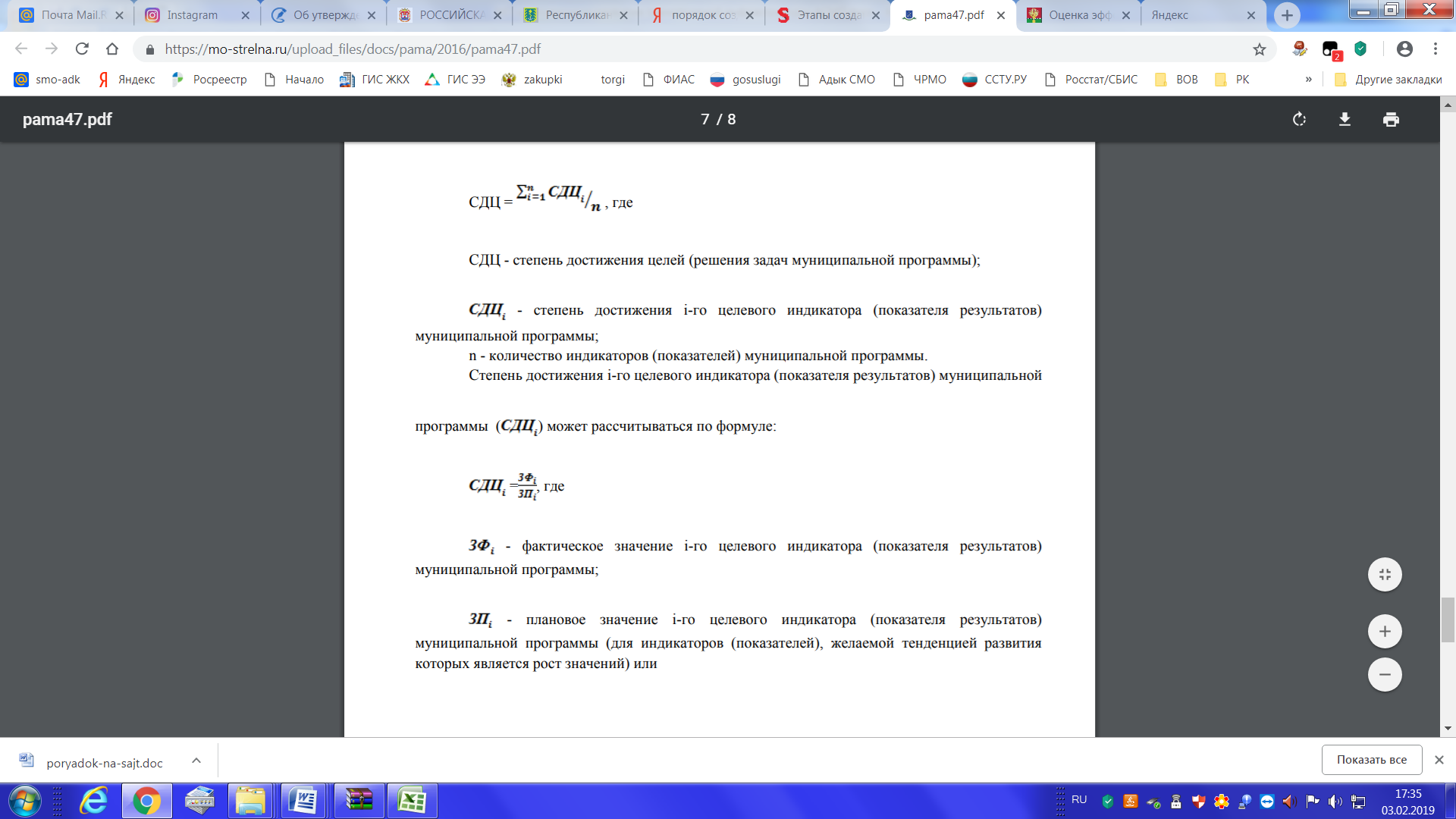 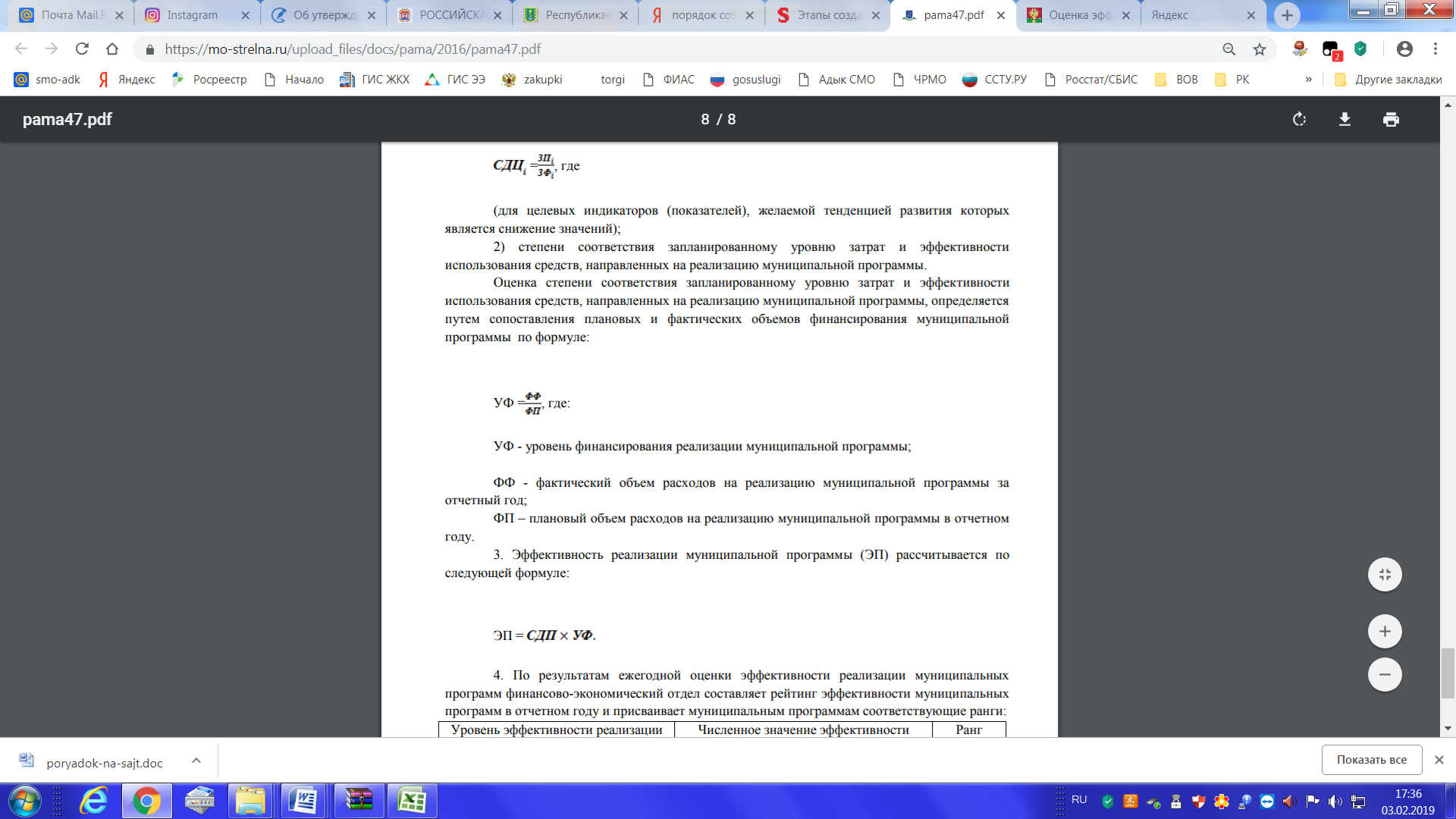 По результатам ежегодной оценки эффективности реализации муниципальных программ администрация Адыковского СМО РК составляет рейтинг эффективности муниципальных программ в отчетном году и присваивает муниципальным программам соответствующие ранги:Приложение 1Сведения о целевых показателях (индикаторах) программы комплексного развития систем коммунальной инфраструктуры Адыковского сельского муниципального образования Республики Калмыкия на 2020-2029 годыПриложение 2Перечень мероприятий по проектированию, строительству, реконструкции объектов коммунальной инфраструктурыАдыковского муниципального образованияПриложение 3Объемы финансирования программы комплексного развития систем коммунальной инфраструктуры Адыковского сельского муниципального образования Республики Калмыкия на 2020-2029 годыНаименование ПрограммыПрограмма комплексного развития систем коммунальной инфраструктуры Адыковского сельского муниципального образования Республики Калмыкия на 2020-2029 годы (далее – Программа)Основания для разработки Программы-	Федеральный закон от 06.10.2003 года № 131-ФЗ «Об общих
принципах организации местного самоуправления в Российской Федерации»;Федеральный закон от 30.12.2004 года № 210-ФЗ «Об
основах    регулирования    тарифов    организаций    коммунального комплекса»;Градостроительный кодекс Российской Федерации от 29.12.2004 года (в редакции от 13.07.2015 года);Требования к программам комплексного развития систем коммунальной инфраструктуры поселений, городских округов, утвержденные постановлением Правительства Российской Федерации от 14.06.2013 года №502;Генеральный план, Правила землепользования и застройки Адыковского сельского муниципального образования Республики Калмыкия, утвержденные решением сессии Собрания депутатов Адыковского сельского муниципального образования Республики Калмыкия от 29.12.2012 года №90;Постановление Администрации Адыковского сельского муниципального образования Республики Калмыкия от 14.03.2016 г. №39 «О порядке разработки и реализации муниципальных целевых программ и порядке проведения оценки их эффективности».Ответственные исполнители ПрограммыАдминистрация  Адыковского сельского муниципального образования Республики КалмыкияСоисполнители ПрограммыЦель ПрограммыРеконструкция и модернизация систем коммунальной инфраструктуры, качественное и надежное обеспечение коммунальными услугами потребителей муниципального образования, обеспечение развития коммунальных систем и объектов в соответствии с потребностями жилищного и промышленного строительства, повышение качества производимых для потребителей коммунальных услуг, улучшение экологической ситуации на территории  муниципального образования.Программа является базовым документом для разработки инвестиционных и производственных программ организаций коммунального комплекса муниципального образования.Задачи Программы-инженерно-техническая оптимизация систем коммунальной инфраструктуры;-повышение надежности систем коммунальной инфраструктуры;-обеспечение более комфортных условий проживания населения муниципального образования;-повышение качества предоставляемых ЖКУ;-снижение потребление энергетических ресурсов;-снижение потерь при поставке ресурсов потребителям;-улучшение экологической обстановки в сельском поселении.Целевые показатели (индикаторы) ПрограммыСведения о целевых показателях (индикаторах) программы комплексного развития систем коммунальной инфраструктуры Адыковского сельского муниципального образования Республики Калмыкия представлены в приложении 1.Сроки и этапыреализации Программы2020-2029 годыОбъемы и источники финансирования ПрограммыНеобходимый объем финансирования Программы: 8 380,0 тыс. рублей, в т.ч.:2020 год – 190 тыс.рублей, в т.ч. РМО – 20 тыс.рублей, СМО – 20,0 тыс.рублей, внебюджет – 190,0 тыс.рублей;2021 год – 1 180,0 тыс.рублей, в т.ч. РМО – 510,0 тыс.рублей, СМО – 510,0 тыс.рублей, внебюджет – 160,0 тыс.рублей;2022 год – 380,0 тыс.рублей, в т.ч. РМО – 10,0 тыс.рублей, СМО – 10 тыс.рублей, внебюджет – 360,0 тыс.рублей;2023 год – 4 180,0 тыс.рублей, в т.ч. РМО – 1 010,0 тыс.рублей, СМО – 2 810,0 тыс.рублей, внебюджет – 360,0 тыс.рублей;2024 год – 215,0 тыс.рублей, в т.ч. РМО – 5,0 тыс.рублей, СМО – 5,0 тыс.рублей, внебюджет – 205,0 тыс.рублей;2025-2029 года – 2 235,0 тыс.рублей, в т.ч. РМО – 155,0 тыс.рублей, СМО – 155,0 тыс.рублей, внебюджет – 1 925,0 тыс.рублей.Основными источниками финансирования Программы будут являться средства местного бюджета, внебюджетные источники. Ожидаемые результаты Программы- повышение эффективности, обеспечение устойчивости и надежности систем коммунальной инфраструктуры;- снижение абсолютного числа аварий; - улучшение качественных показателей питьевой воды;- устранение причин возникновения аварийных ситуаций, угрожающих жизнедеятельности человека;- снижение уровня износа объектов коммунальной инфраструктуры;- снижение количества потерь воды;- снижение количества потерь электрической энергии;- повышение качества предоставляемых услуг жилищно-коммунального комплекса;- обеспечение надлежащего сбора и утилизации твердых и жидких бытовых отходов;- улучшение санитарного состояния территорий муниципального образования;- улучшение экологического состояния  окружающей среды.ПоказательЕд. измеренияЗначение показателяОбщая площадь жилого фонда:тыс. м216,3ТеплоснабжениеТеплоснабжениеТеплоснабжениеКотельныеШт.1Тепловые сетиТепловые сетиТепловые сетиПротяженность сетейкм0,12ВодоснабжениеВодоснабжениеВодоснабжениеСкважины шт-средняя производительностьм3/сут.-Водопроводы единиц1Протяженность сетей км6,8ВодоотведениеВодоотведениеВодоотведениеКанализационно-очистные сооруженияединиц-Протяженность канализационных сетейкм-ЭлектроснабжениеЭлектроснабжениеЭлектроснабжениеПротяженность  линии электропередачи км9,9ГазификацияГазификацияГазификацияКоличество населенных пунктов газифицированных природным газомшт.1Протяженность  разводящих сетей газопроводакм9,9Протяженность  межпоселкового газопроводакм-Наименование потребителейЕдиницаСуществующее состояние2029грасчетный срокВодоснабжениеВодоснабжениеВодоснабжениеВодоснабжениеп. Адыкм3/сут100108ВодоотведениеВодоотведениеВодоотведениеВодоотведениеп. Адыкм3/сут--Теплоснабжение (централизованное)Теплоснабжение (централизованное)Теплоснабжение (централизованное)Теплоснабжение (централизованное) Котельная п. АдыкГкал/год17051705ГазоснабжениеГазоснабжениеГазоснабжениеГазоснабжениеНаселениетыс. м3/год23102350ЭлектроснабжениеЭлектроснабжениеЭлектроснабжениеЭлектроснабжениеНаселениеТыс. кВт*ч/год675680Уровень эффективности реализации муниципальной программыЧисленное значение эффективности реализации муниципальной программы (ЭП)РангНеэффективнаяменее 0,5четвертыйУровень эффективности удовлетворительный0,5 - 0,79третийЭффективная0,8 - 1второйВысокоэффективнаяболее 1первый№ п/пНаименование целевого показателя (индикатора)Ед.изм.ГодыГодыГодыГодыГодыГоды№ п/пНаименование целевого показателя (индикатора)Ед.изм.202020212022202320242025-2029Программа комплексного развития систем коммунальной инфраструктуры Адыковского сельского муниципального образования Республики Калмыкия на 2019-2028 годыПрограмма комплексного развития систем коммунальной инфраструктуры Адыковского сельского муниципального образования Республики Калмыкия на 2019-2028 годыПрограмма комплексного развития систем коммунальной инфраструктуры Адыковского сельского муниципального образования Республики Калмыкия на 2019-2028 годыПрограмма комплексного развития систем коммунальной инфраструктуры Адыковского сельского муниципального образования Республики Калмыкия на 2019-2028 годыПрограмма комплексного развития систем коммунальной инфраструктуры Адыковского сельского муниципального образования Республики Калмыкия на 2019-2028 годыПрограмма комплексного развития систем коммунальной инфраструктуры Адыковского сельского муниципального образования Республики Калмыкия на 2019-2028 годыПрограмма комплексного развития систем коммунальной инфраструктуры Адыковского сельского муниципального образования Республики Калмыкия на 2019-2028 годыПрограмма комплексного развития систем коммунальной инфраструктуры Адыковского сельского муниципального образования Республики Калмыкия на 2019-2028 годыПрограмма комплексного развития систем коммунальной инфраструктуры Адыковского сельского муниципального образования Республики Калмыкия на 2019-2028 годы1Замена ветхих водопроводных сетей%2525502Ремонт и замена насосов%50503Покупка башни Рожновского 50 куб.мЕд14Ремонт и содержание очистных сооружений%1010101010505Покупка ассенизаторской машиныед16Приобретение контейнеров 50 шт.ед1010105157Строительство контейнерных площадокед108Строительство площадки временного накопления ТКОед19Рекультивация общественной свалки%505010Ремонт скотомогильника%109011Освещение территории этнохотона «Адык – страна Бумба. Подари красоту миру!» в п.Адык ед1№п/пНаименование основных мероприятий программыОтветственный исполнитель, соисполнителиСрокСрокСрокОжидаемый непосредственный результат (краткое описание)№п/пНаименование основных мероприятий программыОтветственный исполнитель, соисполнителиначалареализацииокончанияреализацииокончанияреализацииОжидаемый непосредственный результат (краткое описание)1234556Программа комплексного развития систем коммунальной инфраструктуры Адыковского сельского муниципального образования на 2020-2029 годыПрограмма комплексного развития систем коммунальной инфраструктуры Адыковского сельского муниципального образования на 2020-2029 годыПрограмма комплексного развития систем коммунальной инфраструктуры Адыковского сельского муниципального образования на 2020-2029 годыПрограмма комплексного развития систем коммунальной инфраструктуры Адыковского сельского муниципального образования на 2020-2029 годыПрограмма комплексного развития систем коммунальной инфраструктуры Адыковского сельского муниципального образования на 2020-2029 годыПрограмма комплексного развития систем коммунальной инфраструктуры Адыковского сельского муниципального образования на 2020-2029 годыПрограмма комплексного развития систем коммунальной инфраструктуры Адыковского сельского муниципального образования на 2020-2029 годы1.1.Основное мероприятие 1.1.Замена ветхих водопроводных сетейгарантирующая организация в сфере водоснабжения (СПК ПЗ «Первомайский»)202220292029Уменьшение потерь воды, уменьшение аварий, перебоев подачи воды1.2.Основное мероприятие 1.2.Ремонт и замена насосовгарантирующая организация в сфере водоснабжения (СПК ПЗ «Первомайский»)202420292029Уменьшение потерь воды, уменьшение аварий, перебоев подачи воды1.3.Основное мероприятие 1.3.Приобретение башни Рожновского 50куб.мгарантирующая организация в сфере водоснабжения (СПК ПЗ «Первомайский»)202520292029Уменьшение перебоев подачи воды1.4.Основное мероприятие 1.4.Ремонт и содержание очистных сооруженийгарантирующая организация в сфере водоснабжения (СПК ПЗ «Первомайский»)202020292029Улучшение качества подаваемой воды2.1.Основное мероприятие 2.1.Приобретение ассенизаторской машины КО-503В-2Администрация Адыковского сельского муниципального образования202320232023Расширение коммунальных услуг (водоотведение)3.1.Основное мероприятие 3.1.Приобретение контейнеровАдминистрация Адыковского сельского муниципального образования20212029Улучшение экологического  состояния окружающей  средыУлучшение экологического  состояния окружающей  среды3.2.Основное мероприятие 3.2.Строительство контейнерных площадокАдминистрация Адыковского сельского муниципального образования20212021Улучшение экологического  состояния окружающей  средыУлучшение экологического  состояния окружающей  среды3.3.Основное мероприятие 3.3.Строительство площадки временного накопления ТКО Администрация Адыковского сельского муниципального образования20212021Улучшение экологического  состояния окружающей  средыУлучшение экологического  состояния окружающей  среды3.4.Основное мероприятие 3.4.Рекультивация общественной свалкиАдминистрация Адыковского сельского муниципального образования20212023Улучшение экологического  состояния окружающей  средыУлучшение экологического  состояния окружающей  среды3.5.Основное мероприятие 3.5.Ремонт скотомогильникаАдминистрация Адыковского сельского муниципального образования20202025Улучшение экологического  состояния окружающей  средыУлучшение экологического  состояния окружающей  среды4.1Основное мероприятие 4.1.Освещение территории этнохотона «Адык – страна Бумба. Подари красоту миру!» в п.АдыкАдминистрация Адыковского сельского муниципального образования20202020Улучшение уровня инженерного обустройства территорииУлучшение уровня инженерного обустройства территорииСтатусНаименованиеосновногомероприятияОтветственный исполнитель,соисполнителиРасходы (тыс. руб.), годыРасходы (тыс. руб.), годыРасходы (тыс. руб.), годыРасходы (тыс. руб.), годыРасходы (тыс. руб.), годыРасходы (тыс. руб.), годыРасходы (тыс. руб.), годыСтатусНаименованиеосновногомероприятияОтветственный исполнитель,соисполнителиВсего202020212022202320242025-2029123456789ПрограммаРазвитие системы коммунальной инфраструктурывсего8986,54796,541 1803804 1802152 235ПрограммаРазвитие системы коммунальной инфраструктурыФБ420,32420,32ПрограммаРазвитие системы коммунальной инфраструктурыРК4,264,26ПрограммаРазвитие системы коммунальной инфраструктурыМестный бюджет5319,96139,96102020382010310ПрограммаРазвитие системы коммунальной инфраструктурывнебюджетные средства32422321603603602051 925ПодпрограммаРазвитие системы водоснабжениявсего3 1001501503503502001 900ПодпрограммаРазвитие системы водоснабженияФБПодпрограммаРазвитие системы водоснабженияРКПодпрограммаРазвитие системы водоснабженияМестный бюджетПодпрограммаРазвитие системы водоснабжениявнебюджетные средства3 1001501503503502001 900Мероприятие 1.1.Замена ветхих водопроводных сетейвсего800200200400Мероприятие 1.1.Замена ветхих водопроводных сетейФБМероприятие 1.1.Замена ветхих водопроводных сетейРКМероприятие 1.1.Замена ветхих водопроводных сетейМестный бюджетМероприятие 1.1.Замена ветхих водопроводных сетейвнебюджетные средства800200200400Мероприятие 1.2.Ремонт и замена насосоввсего1005050Мероприятие 1.2.Ремонт и замена насосовФБМероприятие 1.2.Ремонт и замена насосовРКМероприятие 1.2.Ремонт и замена насосовМестный бюджетМероприятие 1.2.Ремонт и замена насосоввнебюджетные средства1005050Мероприятие 1.3.Приобретение башни Рожновского 50куб.мвсего700700Мероприятие 1.3.Приобретение башни Рожновского 50куб.мФБМероприятие 1.3.Приобретение башни Рожновского 50куб.мРКМероприятие 1.3.Приобретение башни Рожновского 50куб.мМестный бюджетМероприятие 1.3.Приобретение башни Рожновского 50куб.мвнебюджетные средства700700Мероприятие 1.4.Ремонт и содержание очистных сооруженийвсего1 500150150150150150750Мероприятие 1.4.Ремонт и содержание очистных сооруженийФБМероприятие 1.4.Ремонт и содержание очистных сооруженийРКМероприятие 1.4.Ремонт и содержание очистных сооруженийМестный бюджетМероприятие 1.4.Ремонт и содержание очистных сооруженийвнебюджетные средства1 500150150150150150750ПодпрограммаРазвитие системы водоотведениявсего1 8001 800ПодпрограммаРазвитие системы водоотведенияФБПодпрограммаРазвитие системы водоотведенияРКПодпрограммаРазвитие системы водоотведенияМестный бюджет1 8001 800ПодпрограммаРазвитие системы водоотведениявнебюджетные средства0Мероприятие 2.1.Приобретение ассенизаторской машины КО-503В-2всего1 8001 800Мероприятие 2.1.Приобретение ассенизаторской машины КО-503В-2ФБМероприятие 2.1.Приобретение ассенизаторской машины КО-503В-2РКМероприятие 2.1.Приобретение ассенизаторской машины КО-503В-2Местный бюджет1 8001 800Мероприятие 2.1.Приобретение ассенизаторской машины КО-503В-2внебюджетные средстваПодпрограммаРазвитие системы обращения с ТБО (ТКО)всего2 460201 260101 0105155ПодпрограммаРазвитие системы обращения с ТБО (ТКО)ФБПодпрограммаРазвитие системы обращения с ТБО (ТКО)РКПодпрограммаРазвитие системы обращения с ТБО (ТКО)Местный бюджет1 71020510101 0105155ПодпрограммаРазвитие системы обращения с ТБО (ТКО)внебюджетные средства750750Мероприятие 3.1.Приобретение контейнероввсего60101010525Мероприятие 3.1.Приобретение контейнеровФБМероприятие 3.1.Приобретение контейнеровРКМероприятие 3.1.Приобретение контейнеровМестный бюджет60101010525Мероприятие 3.1.Приобретение контейнероввнебюджетные средстваМероприятие 3.2.Строительство контейнерных площадоквсего150150Мероприятие 3.2.Строительство контейнерных площадокФБМероприятие 3.2.Строительство контейнерных площадокРКМероприятие 3.2.Строительство контейнерных площадокМестный бюджетМероприятие 3.2.Строительство контейнерных площадоквнебюджетные средства150150Мероприятие 3.3.Строительство площадки временного накопления ТКОвсего600600Мероприятие 3.3.Строительство площадки временного накопления ТКОФБМероприятие 3.3.Строительство площадки временного накопления ТКОРКМероприятие 3.3.Строительство площадки временного накопления ТКОМестный бюджетМероприятие 3.3.Строительство площадки временного накопления ТКОвнебюджетные средства600600Мероприятие 3.4.Рекультивация общественной свалкивсего1 5005001 000Мероприятие 3.4.Рекультивация общественной свалкиФБМероприятие 3.4.Рекультивация общественной свалкиРКМероприятие 3.4.Рекультивация общественной свалкиМестный бюджет1 5005001 000Мероприятие 3.4.Рекультивация общественной свалкивнебюджетные средстваМероприятие 3.5.Ремонт скотомогильникаВсего15020130Мероприятие 3.5.Ремонт скотомогильникаФБМероприятие 3.5.Ремонт скотомогильникаРКМероприятие 3.5.Ремонт скотомогильникаМестный бюджет15020130Мероприятие 3.5.Ремонт скотомогильникавнебюджетные средстваПодпрограммаРазвитие системы электроснабжения всего606,54606,54ПодпрограммаРазвитие системы электроснабжения ФБ420,32420,32ПодпрограммаРазвитие системы электроснабжения РК4,264,26ПодпрограммаРазвитие системы электроснабжения Местный бюджет99,9699,96ПодпрограммаРазвитие системы электроснабжения внебюджетные средства82,0082,00Мероприятие 4.1.Освещение территории этнохотона «Адык – страна Бумба. Подари красоту миру!» в п.Адык всего606,54606,54Мероприятие 4.1.Освещение территории этнохотона «Адык – страна Бумба. Подари красоту миру!» в п.Адык ФБ420,32420,32Мероприятие 4.1.Освещение территории этнохотона «Адык – страна Бумба. Подари красоту миру!» в п.Адык РК4,264,26Мероприятие 4.1.Освещение территории этнохотона «Адык – страна Бумба. Подари красоту миру!» в п.Адык Местный бюджет99,9699,96Мероприятие 4.1.Освещение территории этнохотона «Адык – страна Бумба. Подари красоту миру!» в п.Адык внебюджетные средства82,0082,00